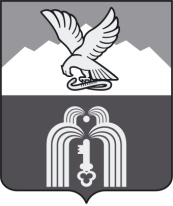 ИЗБИРАТЕЛЬНАЯ КОМИССИЯМуниципального образованияГОРОДА-КУРОРТА ПЯТИГОРСКАП О С Т А Н О В Л Е Н И Е12 августа 2016г.                                                                                          № 38/166г. ПятигорскО проведении жеребьевок по распределению бесплатной и платной печатных площадей между зарегистрированными кандидатами, избирательными объединениями, зарегистрировавшими списки кандидатов, и определению дат публикации их предвыборных агитационных материалов в общественно-политической газете «Пятигорская правда»Руководствуясь Порядком проведения жеребьевки по распределению печатной площади между зарегистрированными кандидатами, избирательными объединениями, зарегистрировавшими списки кандидатов, и определения дат публикации их предвыборных агитационных материалов в муниципальном периодическом печатном издании при проведении выборов депутатов Думы города Пятигорска пятого созыва, утвержденным постановлением избирательной комиссии муниципального образования города-курорта Пятигорска от 7 августа 2016 года № 33/151 (с изменениями, внесенными постановлением от 9 августа 2016 года № 35/157),Избирательная комиссия муниципального образования города-курорта ПятигорскаПОСТАНОВЛЯЕТ:1. Определить, что жеребьевка по распределению бесплатной печатной площади между зарегистрированными кандидатами, избирательными объединениями, зарегистрировавшими списки кандидатов, и определению дат публикации их предвыборных агитационных материалов в общественно-политической газете «Пятигорская правда» состоится 16 августа 2016 года в 10 часов 00 минут по адресу: Ставропольский край, г. Пятигорск, пл. Ленина, 2, зал заседаний 3-й этаж.2. Рекомендовать зарегистрированным кандидатам, избирательным объединениям, зарегистрировавшим списки кандидатов, не позднее, чем за день до проведения жеребьевки по распределению бесплатной печатной площади представить в избирательную комиссию муниципального образования города-курорта Пятигорска письменную заявку на участие в ней с указанием лица, уполномоченного принимать участие в жеребьевке, полномочия которого подтверждены соответствующим документом. В случае отсутствия при проведении жеребьевки по распределению бесплатной печатной площади зарегистрированного кандидата, уполномоченного представителя избирательного объединения, зарегистрировавшего список кандидатов, иного представителя зарегистрированного кандидата, избирательного объединения, зарегистрировавшего список кандидатов, от которых не поступал письменный отказ от получения бесплатной печатной площади, в жеребьевке в интересах такого зарегистрированного кандидата, избирательного объединения, зарегистрировавшего список кандидатов, принимает участие член избирательной комиссии муниципального образования города-курорта Пятигорска с правом решающего голоса.3. Рекомендовать редакции общественно-политической газеты «Пятигорская правда» провести жеребьевку по распределению платной печатной площади между зарегистрированными кандидатами, избирательными объединениями, зарегистрировавшими списки кандидатов, и определению дат публикации их предвыборных агитационных материалов в общественно-политической газете «Пятигорская правда» 16 августа 2016 года в 11 часов 00 минут по адресу: Ставропольский край, г. Пятигорск, пл. Ленина, 2, зал заседаний 3-й этаж. При отсутствии заявок от зарегистрированных кандидатов, избирательных объединений, зарегистрировавших списки кандидатов – жеребьевку не проводить.4. Рекомендовать зарегистрированным кандидатам, избирательным объединениям, зарегистрировавшим списки кандидатов, изъявившим желание воспользоваться правом получения платной печатной площади, не позднее, чем за день до проведения жеребьевки по распределению платной печатной площади представить в редакцию общественно-политической газеты «Пятигорская правда» письменную заявку на участие в ней с указанием лица, уполномоченного принимать участие в жеребьевке, полномочия которого подтверждены соответствующим документом.5. Настоящее постановление подлежит официальному опубликованию, размещению на сайте муниципального образования города-курорта Пятигорска в информационно - телекоммуникационной сети «Интернет» и вступает в силу со дня его подписания.Председатель                    							 А.В. ПышкоСекретарь 										 Е.Г. Мягких